2Typy pro zábavnou výuku na PC s Windows 101/Microsoft StoreDole na liště ikona zadejte do vyhledávání: 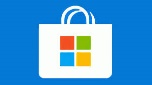 škola, výuka nebo educational, teachingVyberte a stáhněte odpovídající program pro vaše dítě.2/Zpřístupnění obsahu Didakta i pro žáky v domácnosti - výukové programy SILCOM MultimediaDobrý den, vážená paní ředitelko, vážený pane Jaroši,                              zasílám vám slíbený jednotný přístupový kód pro žáky vaší školy.Pro přihlášení využijte tento odkaz www.didakta.czLogin: crna2039@didakta.czHeslo: BY4J (Po načtení stránky www.didakta.cz se objeví okno pro zadání přihlašovacích údajů. Login i heslo prosím nevepisujte, ale vložte pomocí klávesové zkratky CTRL+C a následně CTRL+V do jednotlivých polí. 1 pole pro vložení Loginu a 2 pole pro Heslo. Dbejte prosím na vkládání pouze samotného loginu a hesla, pozor na znaky navíc) K dispozici pro žáky jsou všechny výukové programy společnosti SILCOM Multimedia. Zároveň vás prosím, abyste v zájmu co nejhladšího průběhu rodičům sdělili také následující informace:-       aplikace jsou určeny pro PC a tablety s OS Windows 7, 8, 10-       ke spouštění našich výukových materiálů důrazně doporučujeme využít naši vlastní aplikaci DidaktaCZ projektor, spíše než webový prohlížeč, kde jsou již značně omezeny možnosti spouštění obsahu Adobe Flash. Aplikaci DidaktaCZ projektor je možné stahovat z tohoto linku http://www.didakta.cz/DidaktaCZ-Setup-1.0.0.zip-       upozorňujeme, že pro uživatele z řad žáků vzhledem k množství škol zapojených v projektu DidaktaCZ (téměř 2000) neposkytujeme z kapacitních důvodů živou technickou podporu na telefonních linkách společnosti, veškeré případné technické informace jsou uvedeny na našem webu v sekci PodporaAkce platí do odvolání - předpokládáme, že do doby nástupu žáků zpět do škol.